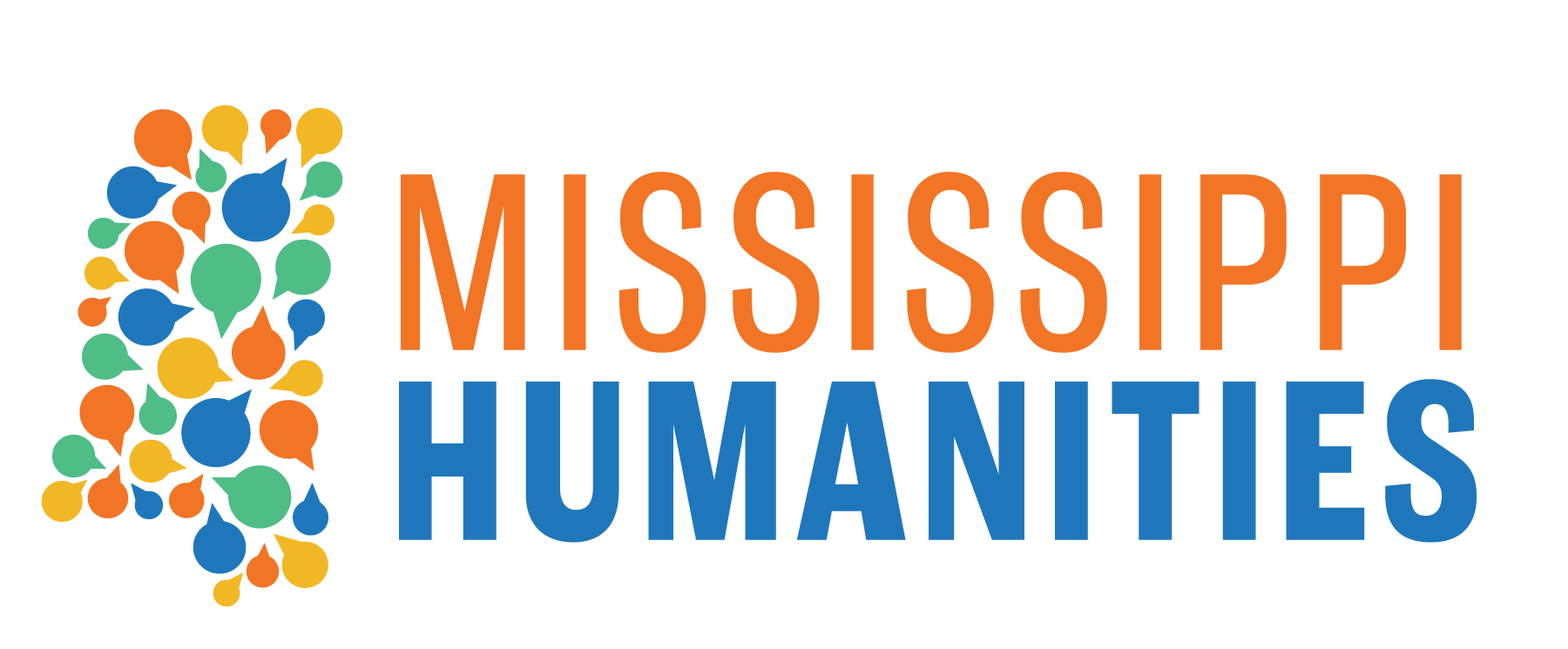 Speaker Evaluation(Revised November 2021)Speaker Bureau Award # _______________________________________________________Speaker: ____________________________________________________________________Was the audience pleased with the Speaker?How well did the Speaker relate his or her announced topic to the audience?Do you think the public audience knew more about the speaker’s discipline after hearing the address?How many people attended the program?Comments:Attach copies of publicity to this form.